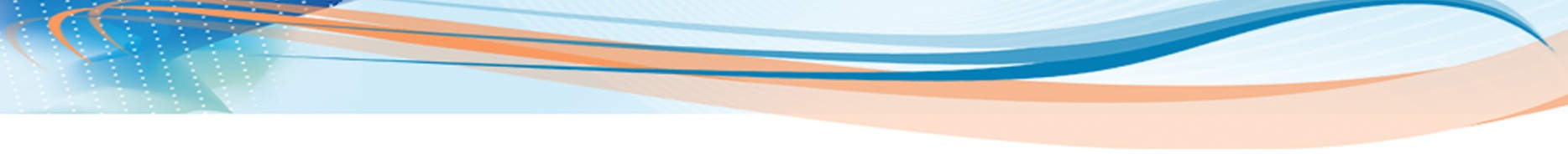 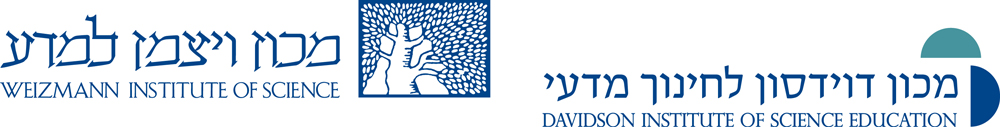 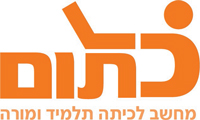 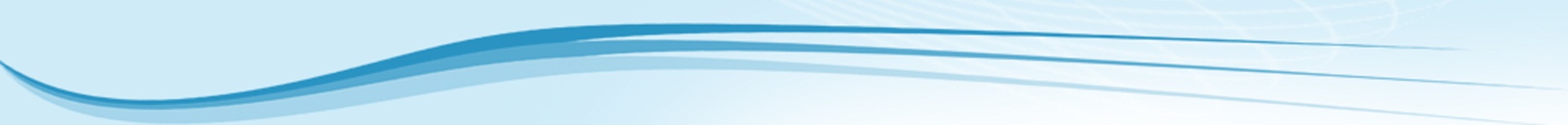 פעילות לקראת פורים בנושא פונקציות 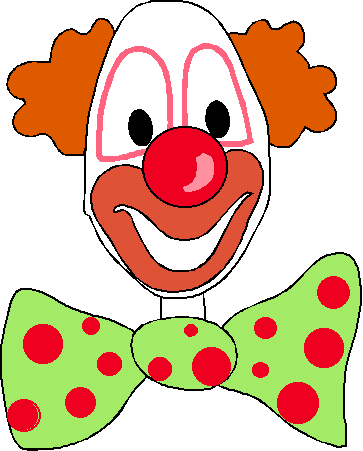 דוגמאות של ציורים: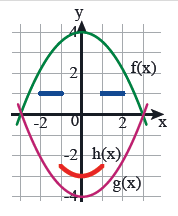 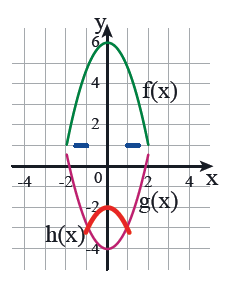 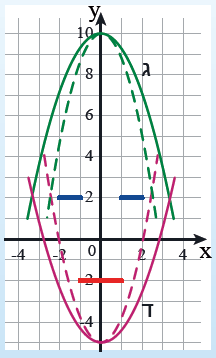 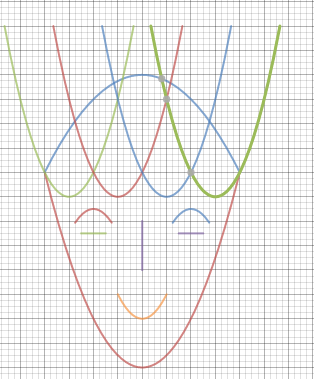 הוראות לשימוש בתוכנת הגאוגברהלקבלת פונקציה המוגדרת בתחום סגור, רשמו בשורת הקלט:  Function[ <Function>, <Start x-Value>, <End x-Value]>

לדוגמא:Function[x^2, -1, 1]השתמשו בחיצים במקלדת כדי לכתוב את גבולות התחום.עבודה נעימה!שם המדריכה: יפית אביטל שם הפעילות:פונקציות - פעילות לפורים תחום תוכן, שכבת גיל:כיתות ט' וחטיבה עליונהשנת פיתוח:תשע"ו, 2016